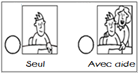 Compétence : Mobiliser le langage dans toutes ses dimensions : écrire les lettres de son prénomDate :Je vais écrire ton prénom, tu me donnes le nom de chaque lettre puis tu regardes comment je fais chaque lettre, ensuite tu essaie d’écrire des lettres de ton prénom. ModèleEssaiEssai